Міністерство освіти і науки україниівано-франківський Національний технічний університет нафти і газу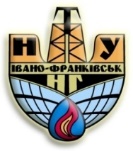 ІІ етап МІЖНАРОДНОГО КОНКУРСУ СТУДЕНТСЬКИХ НАУКОВИХ РОБІТ «УПРАВЛІНСЬКІ, СОЦІАЛЬНІ ТА ПОВЕДІНКОВІ НАУКИ У РЕАЛІЗАЦІЇ ЗАСАД СТАЛОГО РОЗВИТКУ»25-26 квітняІвано-Франківськ, 2024ПРОГРАМА ПІДСУМКОВОЇ НАУКОВО-ПРАКТИЧНОЇ ОН-ЛАЙН КОНФЕРЕНЦІЇ25 квітня 2024 р.26 квітня 2024 р.РЕГЛАМЕНТ РОБОТИ УЧАСНИКІВ КОНФЕРЕНЦІЇ: виступ з доповіддю до 7 хв., дискусія – до 5 хв.MINISTRY OF EDUCATION AND SCIENCE OF UKRAINEIvano-Frankivsk National Technical University of Oil and GasII stageINTERNATIONAL COMPETITION OF STUDENT SCIENTIFIC WORKS "MANAGEMENT, SOCIAL AND BEHAVIORAL SCIENCES IN THE IMPLEMENTATION OF THE PRINCIPLES OF SUSTAINABLE DEVELOPMENT"April 25-26 Ivano-Frankivsk, 2024PROGRAM OF THE SCIENTIFIC AND PRACTICAL ONLINE CONFERENCE FINAL STAGEApril 25, 2024April 26, 2024TIME LIMITS FOR CONFERENCE PARTICIPANTS:speech with report up to 7 minutes, discussion - up to 5 minutes.СКЛАДконкурсної комісіїМіжнародного конкурсу студентських наукових робіт «Управлінські, соціальні та поведінкові науки у реалізації засад сталого розвитку»Члени конкурсної комісії:Брінь Павло Володимирович, к.е.н., доцент, професор кафедри менеджменту Національного технічного університету «Харківський політехнічний інститут»;Валінкевич Наталія Василівна, д.е.н., професор, завідувач кафедри економіки, підприємництва та туризму Поліського національного університету;Вербовська Леся Степанівна, к.е.н., доцент, заступник директора інституту економіки та менеджменту Івано-Франківського національного технічного університету нафти і газу;Гомулка Кристина, завідувач кафедри сходознавства Гданського технологічного університету, Республіка Польща;Гончар Ольга Іванівна, д.е.н., професор, професор кафедри економічної теорії, підприємництва та торгівлі Хмельницького національного університету;Дякон Антоніна, проректор з розвитку та інновацій Університету прикладних наук ISMA, Латвійська Республіка;Єрмак Світлана Олександрівна, д.е.н., доцент, професор кафедри економіки підприємств Державного університету «Одеська політехніка»;Зелінська Галина Олексіївна, д.е.н., професор, професор кафедри прикладної економіки Івано-Франківського національного технічного університету нафти і газу;Каліна Ірина Іванівна, д.е.н., професор, завідувач кафедри маркетингу Приватного акціонерного товариства «Вищий навчальний заклад «Міжрегіональна академія управління персоналом»;Касич Алла Олександрівна, д.е.н., професор, завідувач кафедри управління та смарт-інновацій Київського національного університету технологій та дизайну;Кінаш Ірина Петрівна, д.е.н., професор, завідувач кафедри менеджменту та адміністрування Івано-Франківського національного технічного університету нафти і газу;Князь Святослав Володимирович, д.е.н., професор, завідувач кафедри підприємництва та екологічної експертизи товарів Національного університету «Львівська політехніка»;Ковальов Богдан Леонідович, к.е.н., доцент, доцент кафедри економіки, підприємництва та бізнес-адміністрування Сумського державного університету;Кравченко Вікторія Юріївна, к.психол.н., доцент, доцент кафедри суспільних наук Івано-Франківського національного технічного університету нафти і газу;Кузьор Олександра, доктор наук, професор, заступник декана з питань співпраці та розвитку, завідувач кафедри прикладних соціальних наук Сілезької політехніки;Левченко Ярослава Сергіївна, д.е.н., професор, головний консультант секретаріату Комітету з питань освіти, науки та інновацій Апарату Верховної Ради України;Лютак Олена Миколаївна, д.е.н., професор, проректор з науково-педагогічної роботи та досліджень Луцького національного технічного університету;Палагнюк Михайло Михайлович, к.філос.н., доцент, в.о. завідувача кафедри суспільних наук Івано-Франківського національного технічного університету нафти і газу;Петрова Симеонка, доцент кафедри торгового бізнесу Стопанської академії «Д.А. Ценов», Республіка Болгарія;Перевозова Ірина Володимирівна, д.е.н., професор, завідувач кафедри підприємництва та маркетингу Івано-Франківського національного технічного університету нафти і газу;Полянська Алла Степанівна, д.е.н., професор, професор кафедри менеджменту та адміністрування Івано-Франківського національного технічного університету нафти і газу;Рєпіна Інна Миколаївна, д.е.н., професор, завідувач кафедри бізнес-економіки та підприємництва Київського національного економічного університету імені Вадима Гетьмана;Сабирова Мадіна, к.е.н., старший викладач кафедри менеджменту і маркетингу Казахського агротехнічного університету імені Seifullin KATU, Республіка Казахстан;Савельєва Ірина Владиславівна, д.е.н., професор, проректор з наукової роботи Одеського національного морського університету;Ситник Наталія Степанівна, д.е.н., професор, завідувач  кафедри фінансового менеджменту Львівського національного університету імені Івана Франка;Сімків Лілія Євгенівна, д.е.н., професор, професор кафедри туризму, рекреації та регіонального розвитку  Івано-Франківського національного технічного університету нафти і газу;Стригунівська Олена, к.е.н., викладач кафедри бізнес-інформатики та менеджменту Краківського науково-технічного університету AGH, Польща;Филюк Галина Михайлівна, д.е.н., професор, завідувач  кафедри економіки підприємства Київського національного університету імені Тараса Шевченка;Шиян Дмитро Вікторович, д.е.н., професор, професор кафедри економіки підприємства та організації бізнесу Харківського національного економічного університету імені Семена Кузнеця.СКЛАДапеляційної комісіїГолова апеляційної комісії: Купалова Галина Іванівна, д.е.н., професор, професорка українсько-німецької кафедри екологічного менеджменту та підприємництва, директорка Німецько-українського центру економіко-екологічної освіти, науки, підприємництва та культури Київського національного університету імені Тараса Шевченка;Члени апеляційної комісії:Андрусів Уляна Ярославівна, к.е.н., доцент, доцент кафедри туризму, рекреації та регіонального розвитку Івано-Франківського національного технічного університету нафти і газу;Шатілова Олена Володимирівна, к.е.н., доцент, доцент кафедри менеджменту Київського національного економічного університету імені Вадима Гетьмана; Назарова Галина Валентинівна, д.е.н., професор, завідувач кафедри соціальної економіки Харківського національного економічного університету імені Семена Кузнеця.СЕКЦІЙНІ ЗАСІДАННЯСекція 1 Покликання: https://meet.google.com/eae-qhog-npg Склад секційної комісії:1. Брінь Павло Володимирович, к.е.н., доцент;2.Вербовська Леся Степанівна, к.е.н., доцент;3.Валінкевич Наталія Василівна, д.е.н., професор;4.Гомулка Кристина, завідувач кафедри сходознавства;5. Касич Алла Олександрівна, д.е.н., професор;6. Стригунівська Олена, к.е.н.Перекладач: Вероніка МІЩУК, ст. гр. ГФм-23-2.Секція 2 Покликання:https://meet.google.com/noo-vnwh-nrfСклад секційної комісії:1.Гончар Ольга Іванівна, д.е.н., професор;2.Дякон Антоніна, проректор з розвитку та інновацій;3.Єрмак Світлана Олександрівна, д.е.н., доцент;4. Каліна Ірина Іванівна, д.е.н., професор;5.Князь Святослав Володимирович, д.е.н., професор;6. Палагнюк Михайло Михайлович, к.філос.н., доцент.Перекладач: Наталія БАБАК, ст. гр. ГФм-23-2.Секція 3 Покликання: https://meet.google.com/nmd-pkkq-ydxСклад секційної комісії:1.Кінаш Ірина Петрівна, д.е.н., професор;2.Ковальов Богдан Леонідович, к.е.н., доцент;3. Левченко Ярослава Сергіївна, д.е.н., професор;4.Лютак Олена Миколаївна, д.е.н., професор;5.Полянська Алла Степанівна, д.е.н., професор;6. Сабирова Мадіна, к.е.н., старший викладач.Перекладач: Надія ЧИГУР, ст. гр. ФІЛ-20-1.Секція 4 Покликання:https://meet.google.com/oxv-tryw-mkx Склад секційної комісії:Зелінська Галина Олексіївна, д.е.н., професор;2. Петрова Симеонка, доцент кафедри торгового бізнесу;3.Кравченко Вікторія Юріївна, к.психол.н., доцент;4.Перевозова Ірина Володимирівна, д.е.н., професор;5.Савельєва Ірина Владиславівна, д.е.н., професор;6.Ситник Наталія Степанівна, д.е.н., професор.Перекладач: Сніжана ГОЛОВЛЬОВА, ст. гр. ФІЛ-20-1.Секція 5 Покликання:https://meet.google.com/ogg-drmz-xbp Склад секційної комісії:1. Кузьор Олександра, доктор наук, професор;2.Рєпіна Інна Миколаївна, д.е.н., професор;3.Сімків Лілія Євгенівна, д.е.н., професор;4. Филюк Галина Михайлівна, д.е.н., професор;5. Шиян Дмитро Вікторович, д.е.н., професор.Перекладач: Олег ГОВЕНЧУК, ст. гр. ГФм-23-2.9.40 - 10.00Реєстрація учасників за покликанням: https://meet.google.com/jeq-zpcv-vqv 10.00 – 10.30 Привітання учасників конференціїhttps://meet.google.com/jeq-zpcv-vqv 10.30 – 13-30Секційні засідання:Секція 1, покликання:https://meet.google.com/eae-qhog-npg Секція 2, покликання: https://meet.google.com/noo-vnwh-nrf  Секція 3, покликання:https://meet.google.com/nmd-pkkq-ydx Секція 4, покликання:https://meet.google.com/oxv-tryw-mkx  Секція 5, покликання:https://meet.google.com/ogg-drmz-xbp 13.30-14.00Підсумкове засідання Конкурсної комісії (1 день)https://meet.google.com/jeq-zpcv-vqv  14.00-15.00Оголошення результатів та нагородження переможцівhttps://meet.google.com/jeq-zpcv-vqv   10.00 - 11.00 Підсумкове засідання Конкурсної комісії (2 день)https://meet.google.com/jeq-zpcv-vqv 9.40 - 10.00Registration of participants via the link: https://meet.google.com/jeq-zpcv-vqv10.00 – 10.30 Openinghttps://meet.google.com/jeq-zpcv-vqv10.30 – 13-30Section meetings:Section 1,link: https://meet.google.com/eae-qhog-npg Section 2, link:https://meet.google.com/noo-vnwh-nrfSection 3, link:https://meet.google.com/nmd-pkkq-ydx Section 4, link:https://meet.google.com/oxv-tryw-mkxSection 5, link:https://meet.google.com/ogg-drmz-xbp13.30-14.00Final meeting of the Competition Committee (day 1)https://meet.google.com/jeq-zpcv-vqv14.00-15.00Announcement of results and awarding of winnershttps://meet.google.com/jeq-zpcv-vqv10.00 – 11.00Final meeting of the Competition Committee (day 2)Голова  конкурсної комісії:Заступник голови конкурсної комісії:Секретар конкурсної комісії:Кондрат Олександр Романович, проректор з наукової роботи, д.т.н. професор.Запухляк Іванна Богданівна – директор інституту економіки та менеджменту, д.е.н., професор.Крихівська Наталія Олегівна – доцент кафедри фінансів, к.е.н., доцент.№ДоповідачТема доповідіЗаклад вищої освітиНауковий керівник1Алла БОДНАРЧУККОНКУРЕНТОСТІЙКІСТЬ КОМПАНІЙ – ОСНОВА ЇХ СТАЛОГО РОЗВИТКУКиївський національний університет імені Тараса ШевченкаГалина ФИЛЮК2Катерина ПІЧКУРІМПЛЕМЕНТАЦІЯ ПРИНЦИПІВ КОРПОРАТИВНОЇ СОЦІАЛЬНОЇ ВІДПОВІДАЛЬНОСТІ ДЛЯ ЗАБЕЗПЕЧЕННЯ СТАЛОГО РОЗВИТКУ ПІДПРИЄМСТВАКиївський національний економічний університет імені Вадима ГетьманаІнна РЄПІНА3Ангеліна ЛЯШЕНКОПУБЛІЧНЕ УПРАВЛІННЯ У СФЕРІ БЕЗБАР’ЄРНОГО СТАЛОГО РОЗВИТКУ ТУРИЗМУ УКРАЇНИ У ВОЄННИЙ І ПІСЛЯВОЄННИЙ ПЕРІОДИНаціональний університет цивільного захистуАліна ПОМАЗА-ПОНОМАРЕНКО4Олексій КАРПЕКОПУБЛІЧНЕ УПРАВЛІННЯ У СФЕРІ БЕЗБАР’ЄРНОГО СТАЛОГО РОЗВИТКУ ТУРИЗМУ УКРАЇНИ У ВОЄННИЙ І ПІСЛЯВОЄННИЙ ПЕРІОДИНаціональний університет цивільного захистуАліна ПОМАЗА-ПОНОМАРЕНКО5Вікторія ВЕЛИЧКОФІНАНСОВА БЕЗПЕКА ПІДПРИЄМСТВ УКРАЇНИ ЯК ЧИННИК ЗАБЕЗПЕЧЕННЯ ЇХ ФІНАНСОВОЇ СТАБІЛЬНОСТІВінницький національний аграрний університетЯрославна МУЛИК6Розалія ЛЕСЮКПРАГМАТИЗМ УПРАВЛІННЯ СЦЕНАРІЯМИ РОЗВИТКУ СТРАХОВИХ КОМПАНІЙ В УМОВАХ ВІЙНИІвано-Франківський національний технічний університет нафти і газуСвітлана КОРОЛЬ7Ольга ШПІЛЬЧАКПРАГМАТИЗМ УПРАВЛІННЯ СЦЕНАРІЯМИ РОЗВИТКУ СТРАХОВИХ КОМПАНІЙ В УМОВАХ ВІЙНИІвано-Франківський національний технічний університет нафти і газуСвітлана КОРОЛЬ8Максим ШПАЧЕНКОГУМАННЕ ПОВОДЖЕННЯ З ТВАРИНАМИ ЯК МАРКЕР ЦИВІЛІЗОВАНОСТІ СУСПІЛЬСТВАСумський національний аграрний університетВікторія СТРЕЛЬНИК9Марта ПИЛАТ ФІНАНСОВА БЕЗПЕКА СТРАХОВОГО РИНКУ УКРАЇНИ В УМОВАХ ДІЇ ВОЄННОГО СТАНУЛьвівський національний університет імені Івана ФранкаДарія ПОПОВИЧ10Владислава ЗАБОЛОТНА СУЧАСНІ ТЕНДЕНЦІЇ МІГРАЦІЇ В КРАЇНАХ ЄВРОПИ В УМОВАХ РОСІЙСЬКО-УКРАЇНСЬКОЇ ВІЙНИЛуцький національний технічний університетОльга ЗЕЛІНСЬКА11Катерина ВОВКОТРУБЦИФРОВІ ТРАНСФОРМАЦІЇ HR-ПРОЦЕСІВ У СУЧАСНИХ ОРГАНІЗАЦІЯХХмельницький національний університетОксана ЧЕРНУШКІНА№ДоповідачТема доповідіЗаклад вищої освітиНауковий керівник1Юлія ГЕМСЬКА ВПЛИВ ВІЙНИ НА ЖИТЕЛІВ ДЕОКУПОВАНИХ ТЕРИТОРІЙ УКРАЇНИ: ЗМІНИ ЕМОЦІЙНОГО СТАНУ ТА ЦІННІСНИХ ПРІОРИТЕТІВХерсонський державний аграрно-економічний університетОлена ШАУМЯН 2Олена МУЗИКА ВПЛИВ ВІЙНИ НА ЖИТЕЛІВ ДЕОКУПОВАНИХ ТЕРИТОРІЙ УКРАЇНИ: ЗМІНИ ЕМОЦІЙНОГО СТАНУ ТА ЦІННІСНИХ ПРІОРИТЕТІВХерсонський державний аграрно-економічний університетОлена ШАУМЯН 3Богдан ЛУГОВИЙ УДОСКОНАЛЕННЯ ПРОЦЕСУ УПРАВЛІННЯ ТАЛАНТАМИ НА ПІДПРИЄМСТВІХарківський національний економічний університет імені Семена КузнецяНікіта НАЗАРОВ4Вікторія ОГРЕБЧУК ФІНАНСОВА БЕЗПЕКА СІЛЬСЬКОГОСПОДАРСЬКИХ ПІДПРИЄМСТВ В УМОВАХ СТАЛОГО РОЗВИТКУ ЕКОНОМІКИ КРАЇНИЛьвівський національний університет імені Івана ФранкаЮлія ШУШКОВА5Анна ЗІНЧЕНКО МЕМ-КУЛЬТУРА ЯК ЧИННИК СТАЛОГО РОЗВИТКУ ОСОБИСТОСТІ В УМОВАХ СУЧАСНОЇ ВІЙНИХарківський національний університет Повітряних Сили імені Івана КожедубаКристина ЯНДОЛА6Елеонора ЛІТВІНОВА ТРАНСФОРМАЦІЯ КАДРОВОЇ ПОЛІТИКИ БУДІВЕЛЬНИХ ПІДПРИЄМСТВ В СУЧАСНИХ УМОВАХПриватне акціонерне товариство «Вищий навчальний заклад «Міжрегіональна академія управління персоналом»Наталія ГОЛОВАЧ7Ярина ДАНИЛЯКФІНАНСОВА ПІДТРИМКА МАЛОГО І СЕРЕДНЬОГО БІЗНЕСУ В УМОВАХ ВІЙНИЛьвівський національний університет імені Івана ФранкаЯрослав ГРИНЧИШИН8Альона ЧМЕЛЬОВА ЦИФРОВИЙ МЕНЕДЖМЕНТ ЯК МЕХАНІЗМ ЕФЕКТИВНОСТІ ДІЯЛЬНОСТІ ПІДПРИЄМСТВАКиївський університет технологій та дизайнуАлла КАСИЧ 9Сергій  СОКОЛОВЦИФРОВИЙ МЕНЕДЖМЕНТ ЯК МЕХАНІЗМ ЕФЕКТИВНОСТІ ДІЯЛЬНОСТІ ПІДПРИЄМСТВАКарагандинський технічний університет імені Абилкаса СагіноваAigul DARIBEKOVA10Олександра ДОМАРАЦЬКА ЗЛОЧИННІСТЬ ЯК ВИД ДЕВІАНТНОЇ ПОВЕДІНКИМиколаївський національний аграрний університетТетяна БОРКО11Руслана МАРЧЕНКО УДОСКОНАЛЕННЯ СИСТЕМИ ФОРМУВАННЯ ДОХІДНОЇ ЧАСТИНИ БЮДЖЕТІВ ОБ’ЄДНАНОЇ ТЕРИТОРІАЛЬНОЇ ГРОМАДИ В УМОВАХ ВОЄННОГО СТАНУБілоцерківський національний аграрний університетРуслана МАРЧЕНКО №ДоповідачТема доповідіЗаклад вищої освітиНауковий керівник1Катерина КУЛИК ГРОМАДИ - ЛІДЕРИ ВІДБУДОВИ УКРАЇНИ НА ЗАСАДАХ СТАЛОГО РОЗВИТКУВінницький торговельно-економічний інститут Державного торговельно-економічного університетуНаталя МАХНАЧОВА2Ліна ЯРКІНА УПРАВЛІННЯ ПРОЦЕСОМ СТВОРЕННЯ ІННОВАЦІЙНОГО ПРОДУКТУХарківський національний педагогічний університет імені Г. С. СковородиТаліна ХЛЄБНІКОВА3Анастасія БАБАЄВА ЄВРОПЕЙСЬКИЙ ЗЕЛЕНИЙ КУРС: ДОРОЖНЯ КАРТА ДЛЯ УКРАЇНИПоліський національний університетОлександр ОПАЛОВ4Валерій ДИХА КОНЦЕПТУАЛЬНІ АСПЕКТИ РОЗВИТКУ РИНКУ ГЕНЕРАЦІЇ ЕНЕРГІЇ НА ПРИНЦИПАХ СТАЛОСТІХмельницький національний університетМарія ДИХА5Віталій ЗИМА КОНЦЕПТУАЛЬНІ АСПЕКТИ РОЗВИТКУ РИНКУ ГЕНЕРАЦІЇ ЕНЕРГІЇ НА ПРИНЦИПАХ СТАЛОСТІХмельницький національний університетМарія ДИХА6Богдана ПЕШКОВА ОЦІНКА ОБСЯГУ ТА ДИНАМІКИ РИНКУ АЛЬТЕРНАТИВНОЇ ЕНЕРГЕТИКИ В УКРАЇНІМиколаївський національний аграрний університетОльга ХРИСТЕНКО7Діана ДЕНИСЕНКОІННОВАТИКА ЯК ЗАПОРУКА СТАЛОГО РОЗВИТКУ СУЧАСНОГО СВІТУКриворізький національний університетВікторія АДАМОВСЬКА8Аліна БОРИСЕНКО ІННОВАТИКА ЯК ЗАПОРУКА СТАЛОГО РОЗВИТКУ СУЧАСНОГО СВІТУКриворізький національний університетВікторія АДАМОВСЬКА9Віолета ХОХЛОВА ОБҐРУНТУВАННЯ СТРАТЕГІЙ СТІЙКОГО РОЗВИТКУ ВІТЧИЗНЯНИХ ГІРНИЧОДОБУВНИХ ПІДПРИЄМСТВ В УМОВАХ ЕКОНОМІЧНОЇ НЕСТАБІЛЬНОСТІ НА РИНКУ ЗАЛІЗОРУДНОЇ СИРОВИНИДержавний університет економіки і технологійОлександр ТЕМЧЕНКО10Анастасія ІЛЬЇНА ФОРМУВАННЯ СТРАТЕГІЇ СОЦІАЛЬНО-ЕКОНОМІЧНОГО РОЗВИТКУ МІСТАБілоцерківський національний аграрний університетВікторія ПАНАСЮК11Арсен ЄФРЕМОВ РОЛЬ ДЕЦЕНТРАЛІЗАЦІЇ У СТАЛОМУ ПОВОЄННОМУ ВІДНОВЛЕННІ ТА РОЗВИТКУ УКРАЇНИ (НА ПРИКЛАДІ ХЕРСОНСЬКОЇ ОБЛАСТІ)Херсонський державний аграрно-економічний університетІнна ВАРНАВСЬКА12Тетяна ОЛІЙЧУК ДОСЛІДЖЕННЯ НАПРЯМІВ ПОКРАЩЕННЯ УПРАВЛІННЯ ЯКІСТЮ ПРОДУКЦІЇ ПІДПРИЄМСТВАТернопільський національний технічний університет імені Івана ПулюяОльга ГАЛУЩАК№ДоповідачТема доповідіЗаклад вищої освітиНауковий керівник1Марія ДУДНІК ЕКОЛОГІЧНІ АСПЕКТИ ПІДВИЩЕННЯ ЕФЕКТИВНОСТІ ЛОГІСТИЧНОЇ ДІЯЛЬНОСТІ ТОРГОВЕЛЬНИХ ПІДПРИЄМСТВКиївський національний університет імені Тараса ШевченкаГалина КУПАЛОВА2Анна ПАВИЦЬКА ЕМОЦІЙНЕ ВИГОРАННЯ УЧАСНИКІВ ОСВІТНЬОГО ПРОЦЕСУ В УМОВАХ ВІЙНИХарківський національний університет Повітряних Сил імені Івана КожедубаВладислава АРТЮХОВА3Олександр ПСЮК ZARZĄDZANIE ETAPAMI MODELOWANIA TURBIN W DZIEDZINIE ODNAWIALNEJ ENERGIIAkademia Górniczo-Hutnicza im. Stanisława Staszica w KrakowieОлена СТРИГУНІВСЬКА4Ірина ДУТКА  ШЛЯХИ МІНІМІЗАЦІЇ ВПЛИВУ ТВЕРДИХ ПОБУТОВИХ ВІДХОДІВ НА ДОВКІЛЛЯ УКРАЇНИІвано-Франківский національний технічний університет нафти і газуІрина КІНАШ5Леся ШВЕЦЬ ОЦІНКА ЕФЕКТИВНОСТІ ВИКОРИСТАННЯ ПЕСТИЦИДІВ ДЛЯ ОБРОБЛЕННЯ СІЛЬСЬКОГОСПОДАРСЬКИХ УГІДЬВінницький національний аграрний університетАндрій САХНО6Олексій ДОВГОПОЛ ВІДБІР ПРОЄКТІВ СТАЛОГО РОЗВИТКУ НА ЗАСАДАХ БІЗНЕС-ПЛАНУВАННЯХарківський національний автомобільно-дорожній університетТетяна ДЕДІЛОВА7Даріна АЛІПОВА ВІДБІР ПРОЄКТІВ СТАЛОГО РОЗВИТКУ НА ЗАСАДАХ БІЗНЕС-ПЛАНУВАННЯХарківський національний автомобільно-дорожній університетТетяна ДЕДІЛОВА8Анастасія ГРИЦЕНКОЦИФРОВА ТРАНСФОРМАЦІЯ В КОНТЕКСТІ СТАЛОГО РОЗВИТКУ: ДОСВІД КРАЇН ЄС ТА УКРАЇНИХарківський національний університет радіоелектронікиІрина ШЕЙКО9Ніка ЦИМБА-ЛЮК УДОСКОНАЛЕННЯ ТЕХНОЛОГІЇ ПРИЙНЯТТЯ УПРАВЛІНСЬКИХ РІШЕНЬ НА ПІДПРИЄМСТВІСумський національний аграрний університетВікторія ТКАЧЕНКО10Марина БОЙКО ЕКОНОМІЧНІ АСПЕКТИ СТАЛОГО РОЗВИТКУ ОСВІТИІвано-Франківский національний технічний університет нафти і газуЛеся ВЕРБОВСЬКА11Назарій МАЛАНЮК ЕКОНОМІЧНІ АСПЕКТИ СТАЛОГО РОЗВИТКУ ОСВІТИІвано-Франківский національний технічний університет нафти і газуЛеся ВЕРБОВСЬКА№ДоповідачТема доповідіЗаклад вищої освітиНауковий керівник1Оксана КОМАР УПРАВЛІННЯ ЛОГІСТИЧНИМИ ПРОЦЕСАМИ НА СКЛАДІ З ВИКОРИСТАННЯМ СУЧАСНИХ ТЕХНОЛОГІЙДержавний університет інфраструктури та технологійОльга ШКУРЕНКО 2Владислав ПІВЕНЬ ЕКОНОМІЧНЕ ЗРОСТАННЯ І СТАЛИЙ РОЗВИТОК: АНАЛІЗ КЛЮЧОВИХ ФАКТОРІВСумський державний університетОлександр КУБАТКО 3Єлизавета ФЕДОРЕЦЬІМПЛЕМЕНТАЦІЯ ЦІЛЕЙ СТАЛОГО РОЗВИТНУ В КОРПОРАТИВНЕ УПРАВЛІННЯСілезький університет в КатовіцахАнгеліка ПАБІАН4Павло ХОМИЧ ІМПЛЕМЕНТАЦІЯ ЦІЛЕЙ СТАЛОГО РОЗВИТНУ В КОРПОРАТИВНЕ УПРАВЛІННЯНаціональний університет «Львівська політехніка»Ростислав СЛАВ’ЮК 5Леся МУРАВСЬКА ФОРМУВАННЯ ПІДПРИЄМНИЦЬКОГО ПОТЕНЦІАЛУ: ВИКЛИКИ ТА МОТИВАЦІЙНІ СТРАТЕГІЇХмельницький національний університетОльга ГОНЧАР6Катерина СУХОНОСФОРМУВАННЯ ПІДПРИЄМНИЦЬКОГО ПОТЕНЦІАЛУ: ВИКЛИКИ ТА МОТИВАЦІЙНІ СТРАТЕГІЇХмельницький національний університетОльга ГОНЧАР7Геннадій МОЛОДЕЦЬКИЙ УКРАЇНСЬКЕ “ПОКОЛІННЯ Z”: ФОРМУВАННЯ ЦІННІСНИХ ОРІЄНТИРІВ ДЛЯ ЗАБЕЗПЕЧЕННЯ СТАЛОГО РОЗВИТКУХарківський національний економічний університет імені Семена КузнецяВікторія ЛУГОВА8Анастасія ОЛІХНОВИЧ ВИКОРИСТАННЯ ШТУЧНОГО ІНТЕЛЕКТУ ДЛЯ РОЗВИТКУ КУРСАНТІВ: РИЗИКИ ТА ПЕРСПЕКТИВИХарківський національний університет Повітряних Сил імені Івана КожедубаКристина ЯНДОЛА9Zarina GATAULLINAMANAGING ESG PROJECTS IN ENERGY SECTOR IN THE CONTEXT OF ACHIEVEMENT OF SUSTAINABLE DEVELOPMENT GOALS IN THE REPUBLIC OF KAZAKHSTANKaraganda University of KazpotrebsoyuzMarina ASSANOVA10Катерина ЯРЕМЕНКО ЖИТТЄВІ ПРІОРИТЕТНІ ЦІННОСТІ ОСОБИСТОСТІ МАЙБУТНЬОГО РЯТУВАЛЬНИКАНаціональний університет цивільного захисту УкраїниЮлія ІЛЬЇНА11Павло МАТВІЙЧУК РОЗРОБКА МІСІЇ ТА ЦІЛЕЙ СТРАТЕГІЧНОГО РОЗВИТКУ ТОВ «YUDIN»Поліський національний університетВолодимир ХОДАКІВСЬКИЙ